S t a t u t á r n í   m ě s t o   M l a d á   B o l e s l a v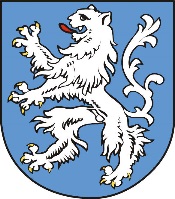 Zřizovací listina školské radyZákladní školy Mladá Boleslav, Komenského nám. 91, příspěvkové organizaceStatutární město Mladá Boleslav vydává tuto zřizovací listinu podle § 167 zákona č. 561/2004 Sb., o předškolním, základním, středním, vyšším odborném a jiném vzdělávání (školský zákon), ve znění pozdějších předpisů, a na základě usnesení Rady města Mladá Boleslav č. 1968 ze dne 2. února 2012.I.Zřizovatel Název: 		Statutární město Mladá BoleslavSídlo:			Mladá Boleslav, Komenského nám. 61, PSČ 293 49Identifikační číslo:	00238295II.Škola Název:	Základní škola Mladá Boleslav, Komenského nám. 91, příspěvková organizaceSídlo:  			Mladá Boleslav, Komenského nám. 91, PSČ 293 01Identifikační číslo: 	75034042III.Školská radaŠkolská rada je orgán školy umožňující zákonným zástupcům nezletilých žáků, pedagogickým pracovníkům školy, zřizovateli a dalším osobám podílet se na správě školy.Školská rada na svém prvním zasedání stanoví svůj jednací řád a zvolí svého předsedu.Školská rada zasedá nejméně dvakrát ročně. Zasedání školské rady svolává její předseda. První zasedání školské rady svolává ředitel školy.Vyjadřuje se k návrhům školních vzdělávacích programů a k jejich následnému uskutečňování.Schvaluje výroční zprávu školy.Schvaluje školní řád a navrhuje jeho změny.Schvaluje pravidla pro hodnocení výsledků vzdělávání.Podílí se na zpracování koncepčních záměrů rozvoje školy.Projednává návrh rozpočtu na další rok a navrhuje opatření ke zlepšení hospodaření.Projednává inspekční zprávy České školní inspekce.Podává podněty a oznámení řediteli školy, zřizovateli, orgánům vykonávající státní správu ve školství a dalším orgánům státní správy.Podává návrh na odvolání ředitele.Podává návrh na vyhlášení konkursu na ředitele školy.IV.Členové školské radyŠkolská rada má šest členů. Třetinu členů školské rady jmenuje zřizovatel, třetinu členů volí zákonní zástupci nezletilých žáků a třetinu volí pedagogičtí pracovníci dané školy.Funkční období členů školské rady je tři roky.Funkční období člena školské rady zvoleného v předčasných nebo doplňovacích volbách končí shodně s funkčním obdobím členů školské rady zvolených v řádných volbách.V.Závěrečná ustanoveníTouto zřizovací listinou se ruší zřizovací listina vydaná dne 20. 1. 2006 na základě usnesení rady města č. 3277 ze dne 19. 1. 2006. Tato zřizovací listina byla schválena usnesením rady města č. 1968 ze dne 2. února  nabývá účinnosti dne 3. února 2012.Školská rada se zřizuje na dobu neurčitou.V Mladé Boleslavi  dne 6. února 2012Čj. 2685/2012/OŠKT/adha                                                                                                                MUDr. Raduan Nwelati                                                                                                                            primátor 